Welcome To Emmanuel Lutheran – N.A.L.C.Thanks for worshiping with us this evening. Your presence is your gift to us. We pray that our Service of Worship is a blessing to you. Sealed by the Holy Spirit and marked with the cross of Christ forever we are -- praising, proclaiming and practicing  --  Emmanuel,   God  with  us,   in  daily  life!Emmanuel Lutheran Church	Emmanuel North 		3819 - 18th Avenue NW      		1965 Emmanuel Dr NW Rochester, MN 55901		(7601 - 18th Ave NW)Phone: 507-206-3048              Website: 	         www.emmanuelofrochester.org Email Address:       EmmanuelRochesterNALC@gmail.com          Facebook page:      Emmanuel Lutheran Church of Rochester, MNMen’s Bible StudyMen meet at Oasis Church each Wednesday at 11am, Feb 28th and Mar 6th, 13th, 20th & 27th to study the Scriptures.Women’s Bible StudyWomen meet at Oasis Church every other Wednesday at 1pm, Mar 6th & 20th to study “Chasing Vines”  by  Beth  Moore.Soup Supper TonightOnce again, we will be enjoying soup suppers in the fellowship hall TONIGHT at 6pm, after our worship services. Sign up to bring soup, bread and/or milk in the Oasis entry area.Care Committee MeetingTOMORROW, Wed, Feb 28th at 10am there will be a Care Committee Meeting at Perkins Restaurant, 1818 South Bdwy. All the interested gals are invited. Page 4 of 4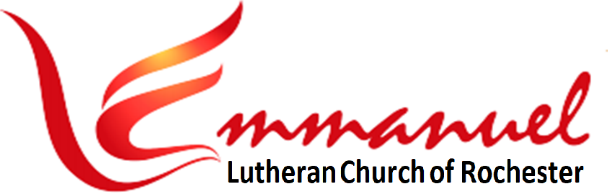 Midweek Worship – Lent 2   	Tue, Feb 27th, 2024 - 5pmPastor:  Rev John Saethre	 Holden Evening PrayerPianist:  MarJean Damerval	 Reader: Mason Edwards Call to WorshipLord Jesus, Think On Me         Reclaim #178 (V.1)Lord   Je-sus,   Think   on   Me   and   Purge   A-way   My   SinFrom Self-ish Pas-sions, Set Me Free and Make Me Pure With-in.*Service of Light                                                     HEP Pg 2*Evening Hymn                Joyous Light               HEP Pg 2-3(Pastor only on prelude, Pg 2 – Congregation on Vs 1-3, Pg 3)*Evening Thanksgiving                                           HEP Pg 4 *Psalmody 141         Let My Prayer Rise Up        HEP Pg 4-8Meditation & Prayer                        		          HEP Pg 8Scripture Reading                 Psalm 95                 HEP Pg 81	Oh come, let us sing to the Lord;    	Let us make a joyful noise to the rock of our salvation!2 	Let us come into his presence with thanksgiving;    	Let us make a joyful noise to him with songs of praise!3 	For the Lord is a great God, and a great King above all gods.4 	In his hand are the depths of the earth;    	The heights of the mountains are his also.5 	The sea is his, for he made it, and his hands formed the dry land.6 	Oh come, let us worship and bow down;    	Let us kneel before the Lord, our Maker!		          Page 1 of 47 	For he is our God, and we are the people of his pasture,    	And the sheep of his hand. Today, if you hear his voice,8     	Do not harden your hearts, as at Meribah,    	As on the day at Massah in the wilderness,9 	When your fathers put me to the test    	And put me to the proof, though they had seen my work.10 	For forty years I loathed that generation and said, “They are a people who go astray in their heart,    	And they have not known my ways.”11 	Therefore I swore in my wrath, “They shall not enter my rest.”Gospel Reading              Matthew 26:6-13             HEP Pg 8 6 Now when Jesus was at Bethany in the house of Simon the leper, 7 a woman came up to him with an alabaster flask of very expensive ointment, and she poured it on his head as he reclined at table. 8 And when the disciples saw it, they were indignant, saying, “Why this waste?  9 For this could have been sold for a large sum and given to the poor.”  10 But Jesus, aware of this, said to them, “Why do you trouble the woman? For she has done a beautiful thing to me. 11 For you always have the poor with you, but you will not always have me. 12 In pouring this ointment on my body, she has done it to prepare me for burial.  13 Truly, I say to you, wherever this gospel is proclaimed in the whole world, what she has done will also be told in memory of her.”** Sermon  “Loving Hands”  Rev John Saethre **HYMN:     Jesus Loves Me     Reclaim #258V1	Jesus Loves Me, This I Know, For the Bi-ble Tells Me So.Lit-tle Ones to Him Be-long,They Are Weak, But He is Strong. Ref	Yes, Je-sus Loves Me, Yes, Je-sus Loves Me,Yes, Je-sus Loves Me, The Bi-ble Tells Me So.		     Pg 2V2	Je-sus Loves Me, He Who DiedHeav-en's Gates to O-pen Wide.He Will Wash A-way My Sin,Let His Lit-tle Child Come in. Ref	Yes, Je-sus Loves Me, Yes, Je-sus Loves Me,Yes, Je-sus Loves Me, The Bi-ble Tells Me So.V3	Je-sus Loves Me, He Will StayClose Be-side Me All the Way.Thou Hast Bled and Died for Me,I Will Hence-Forth Live for Thee Ref	Yes, Je-sus Loves Me, Yes, Je-sus Loves Me,Yes, Je-sus Loves Me, The Bi-ble Tells Me So.* Acclamation                                                         HEP Pg 9* Annunication         Luke 1:26-28, 30-32, 38         HEP Pg 9 *The Magnificat          My Soul Proclaims         HEP Pg 9-10*Gloria Patri                                                          HEP Pg 10 *Litany and Closing Prayers                            HEP Pg 11-12*The Lords Prayer                                                 HEP Pg 12Our Father, Who Art in Heaven, Hallowed be Thy Name,Thy Kingdom Come, Thy Will be Done, On Earth as it is In Heaven.Give us This Day Our Daily Bread. And Forgive us Our Trespasses,As We Forgive Those Who Trespass Against us.And Lead us Not into Temptation, But Deliver us From Evil.For Thine is the Kingdom, and the Power, and the Glory,Forever and Ever.  Amen.*Final Blessing                                                      HEP Pg 12*Dismissal                                                             HEP Pg 12 Page 3 of 4